3. ООО «Мясная радость» занимается производством мясных полуфабрикатов и колбасных изделий, имеет также сопутствующие производства по переработке собственных возвратных отходов – костной муки. Предприятие имеет цеховую структуру организации. Основное производство представлено следующими цехами: мясожировым, полуфабрикатов, колбасным, холодильными установками. к вспомогательным производствам относятся транспортный и ремонтный цех. Составьте проект учетной политики ООО «Мясная радость» в части учета затрат на производство.4. ООО «Вереск» специализируется на пошиве трикотажных изделий, самостоятельно производя трикотажное полотно. В качестве основных материалов используется пряжа отечественных производителей и получаемая по импорту. Номенклатура вспомогательных материалов составляет около ста наименований (резинка, краска, нитки, фурнитура и т.д.). Доставка материалов осуществляется собственным транспортом либо по железной дороге.Составьте проект приказа об учетной политике ООО «Вереск» по учету приобретения и заготовления материалов.5. Проведите проверку следующего документа, найдите ошибки и предложите способы исправления каждой ошибки. Доверенность ООО «Лань». Данный документ был составлен для получения выписки ЕГРЮЛ из налоговой инспекции.                ООО «Линь»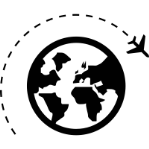 Бланк                                Доверенностьг. Суздаль                                                                            10 февраля 2020г. ООО «ШелкоПряд» (ОГРН – 1236547897659), в лице директора Милина Максима Фёдоровича, действующего на основании Устава, настоящим доверяет Вешкиной Люд имиле Карловне, паспорт серии 4 42 № 010203, выдан Ленинским ОВД г. Суздаль, проживающему по адресу: г. Судаль, ул. Шишкина, д. 785, кв. 15, получить выписку из ЕГРЮЛ на Общество с ограниченной ответственностью «ШелкоПряд» в инспекции Федеральной налоговой службы, расписываться  и совершать все действия, связанные с выполнением этого поручения. Доверенность действительна  до 31 декабря 20 г.Подпись	         ВЕШКИНА       		                  Вешкина Л.К.Директор                      МИЛИН                                                Милин М.Ф.М. П.